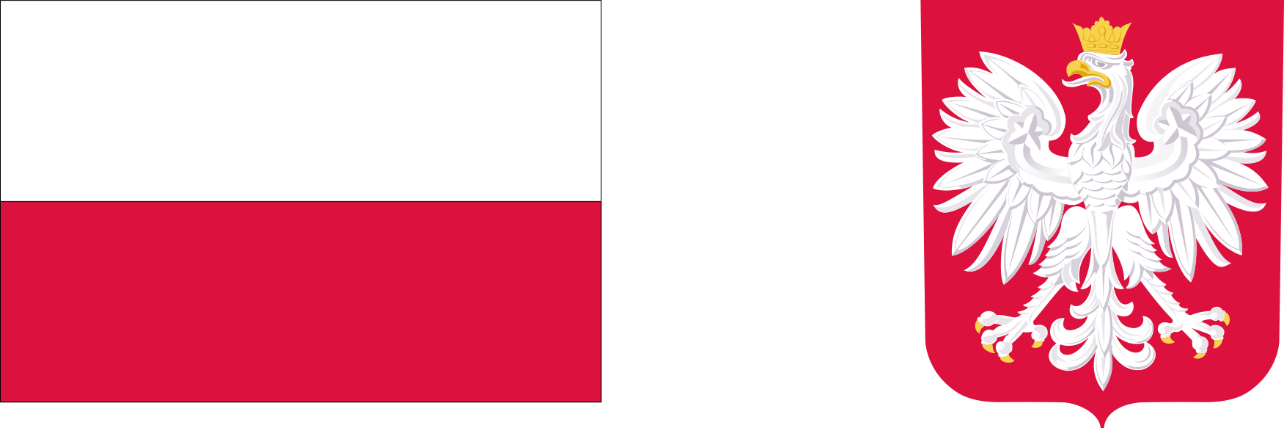 DOFINANSOWANO  ZE  ŚRODKÓW
	BUDŻETU PAŃSTWARZĄDOWY FUNDUSZ ROZWOJU DRÓGW 2024 roku Powiat Przemyski uzyskał środki finansowe z Rządowego Funduszu Rozwoju Dróg dla rocznego zadania powiatowego pn.: ”Przebudowa drogi powiatowej nr 2067RHucisko Nienadowskie – Dubiecko – Sielnica”.Zakres prac obejmuje:-  przebudowę drogi powiatowej nr 2067R poprzez wytyczenie elementów drogi i chodnika dla pieszych oraz elementów odwodnienia, - zdjęcie humusu, - rozbiórkę elementów zjazdów indywidualnych, - frezowanie zniszczonej istniejącej nawierzchni drogowej na drodze powiatowej, - wykonanie korytowania pod poszerzenia oraz konstrukcję chodnika dla pieszych, - wykonanie wzmocnień i poszerzeń konstrukcji podbudowy jezdni drogi, - remont elementów odwodnienia korpusu drogi powiatowej w tym rowów, przepustów    o średnicy poniżej 100 cm, - budowę chodnika dla pieszych prawostronnego przy krawędzi jezdni z wysokościowym dostosowaniem do przebudowanej jezdni,- budowę odcinków dla pieszych w obrębie przejść dla pieszych, - budowę odcinków rowów krytych lub kolektorów odwadniających korpus drogi powiatowej w lokalizacjach budowy chodnika lub ścieżki rowerowej wraz z budową wylotów wód opadowych lub roztopowych, - wykonanie nawierzchni z mieszanek asfaltowych jezdni na drodze powiatowej, zjazdach, skrzyżowaniach, - dopasowanie wysokościowe niwelety zjazdów, poprzez podsypanie kruszywem łamanych,  
- poprawa istniejących elementów odwodnienia korpusu drogowego  tj. poprawa spadków podłużnych i poprzecznych jezdni i poboczy, kanalizacji, ścieków, odmulenie przydrożnych rowów oraz udrożnienie przepustów, - uzupełnienie poboczy kruszywem łamanym,- uporządkowanie terenu. DOFINANSOWANIE:    3.769.512,00 zł                         DATA PODPISANIA UMOWYPO PRZETARGU								11.01.2024CAŁKOWITA WARTOŚĆ:    6.282.520,94 zł           	DATA PODPISANIA ANEKSUPO PRZETARGU							20.03.2024